Сыроватская Екатерина Михайловна(Фамилия Имя Отчество)ОСНОВНАЯ ИНФОРМАЦИЯ: ОБРАЗОВАНИЕ: ДОПОЛНИТЕЛЬНОЕ ОБРАЗОВАНИЕ: Дата рождения:09.12.2001 г.Место для фото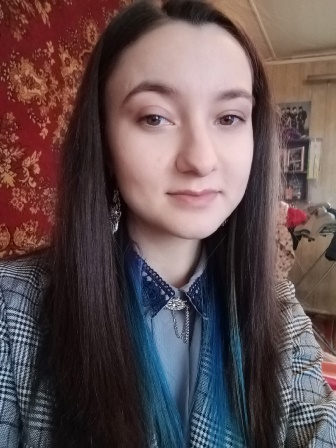 Семейное положение:Не замужемМесто для фотоМесто жительства:   ХабаровскМесто для фотоТелефон:89244113902Место для фотоE-mail:   yekaterina.syrovatska@mail.ruМесто для фотоЦЕЛЬ:Получение должностипарикмахера-стилистаМесто для фотоПериод 
обученияНаименование   образовательного 
учрежденияСпециальность/профессия2017 – 2021 (н. вр.)Краевое государственное автономное профессиональное образовательное учреждение «Хабаровский технологический колледж» Технология парикмахерского искусстваНазвание пройденного курсаНазвание организации, проводившей курсыГод окончанияОсновы стилистикиКраевое государственное автономное профессиональное образовательное учреждение «Хабаровский технологический колледж»2017 г.Практика:Практика: 2021г, с 9 марта по 10 апреля; предприятие: Cosmo_Studio_Pro; должность: парикмахер; выполняемые обязанности: в зависимости от места работы, выполнение мужских и женских стрижек, окрашивание волос, выполнение классической или других видов химической завивки.Данные о курсовых и дипломных работах:МДК 01.01 Современные технологии парикмахерского искусстваКурсовая работа на тему: Создание коллекции причесок балВКР на тему: Коллорирование. современные технологии коллорирование волос. Профессиональные навыки:Ответственность, опыт общения с клиентами, стрессоустойчивость, умение работать в группе и команде, креативное мышление и решение проблем, навыки межличностного общения. Дополнительные навыки:Опыт работы на ПК в программах: Windows Личные качества:Опрятность, выносливость, хорошее чувство юмора, настойчивость, честность, надежность, внимательность, энергичность, искренность, доброжелательность. На размещение в банке данных резюме выпускников на сайте колледжа моей персональной информации и фото СОГЛАСНАНа размещение в банке данных резюме выпускников на сайте колледжа моей персональной информации и фото СОГЛАСНА